MATRIZ COMUMTRANSPARÊNCIA ATIVA2. INFORMAÇÕES INSTITUCIONAIS2.5 | Horário de atendimento | Recomendada | 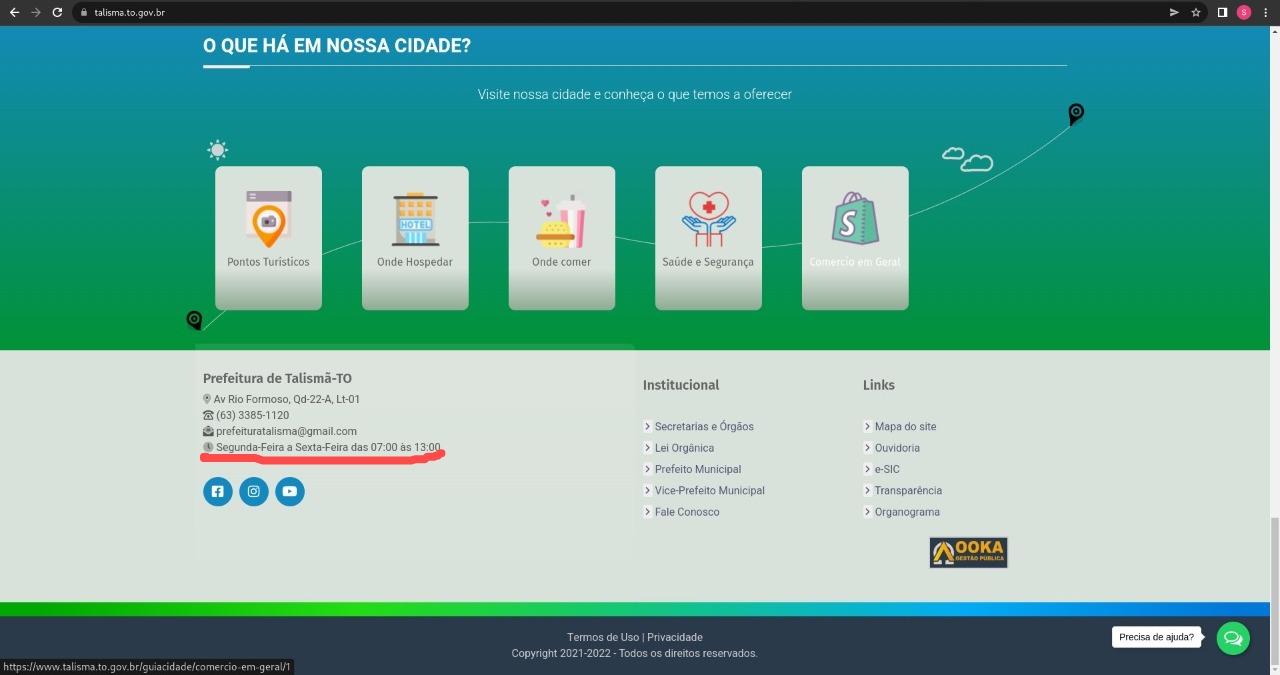 2.6 | Perguntas e respostas mais frequentes | Recomendada | 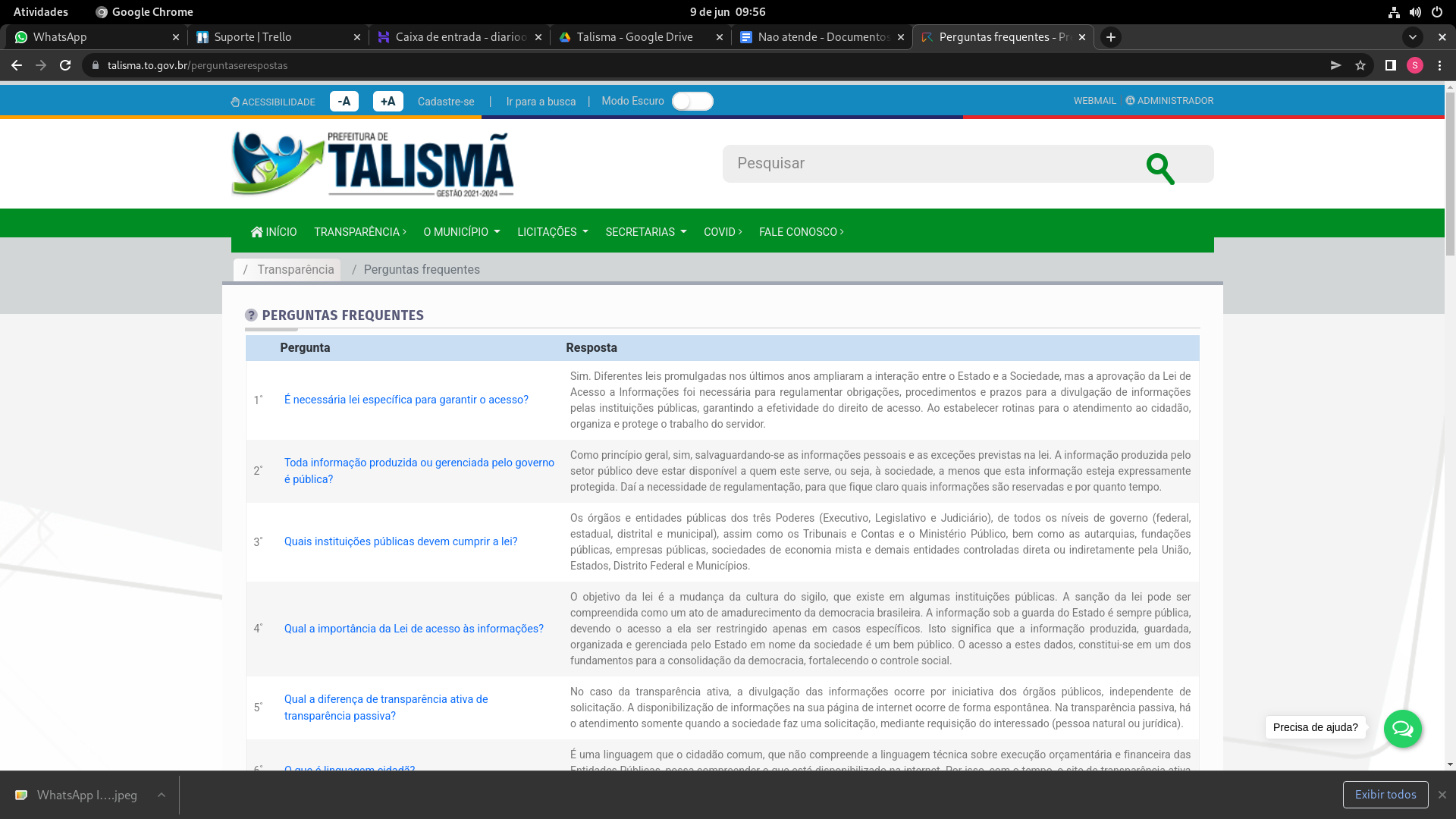 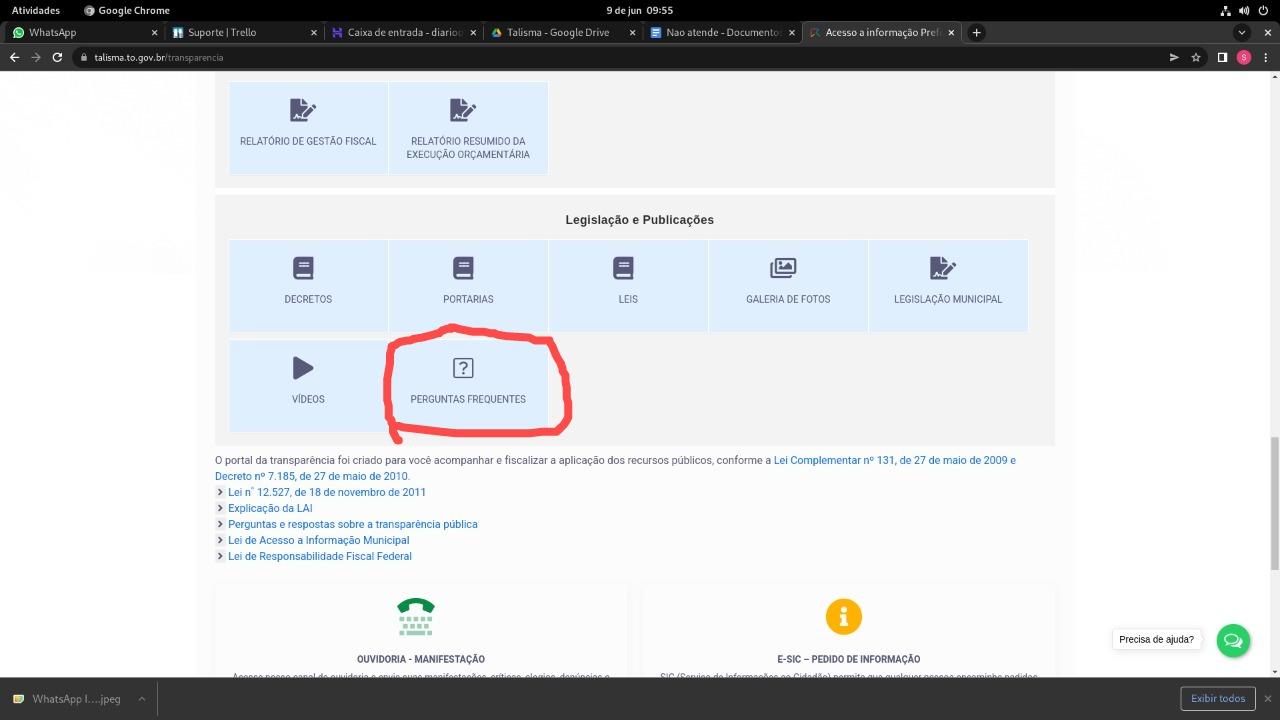 3. RECEITA 3.2 | Previsão dos valores da receita | Essencial | CONTABILIDADE3.3 | Valores da arrecadação, inclusive recursos extraordinários | Essencial | CONTABILIDADE3.6 | Existência de informações atualizadas (tempo real) | Essencial | CONTABILIDADE3.8 | Apresenta informações sobre transferências federais, estaduais e municipais:
3.8.3 | com indicação da data do repasse | Essencial  | CONTABILIDADE4. DESPESA
4.7 | Gravação de relatórios em diversos formatos | Recomendada | CONTABILIDADE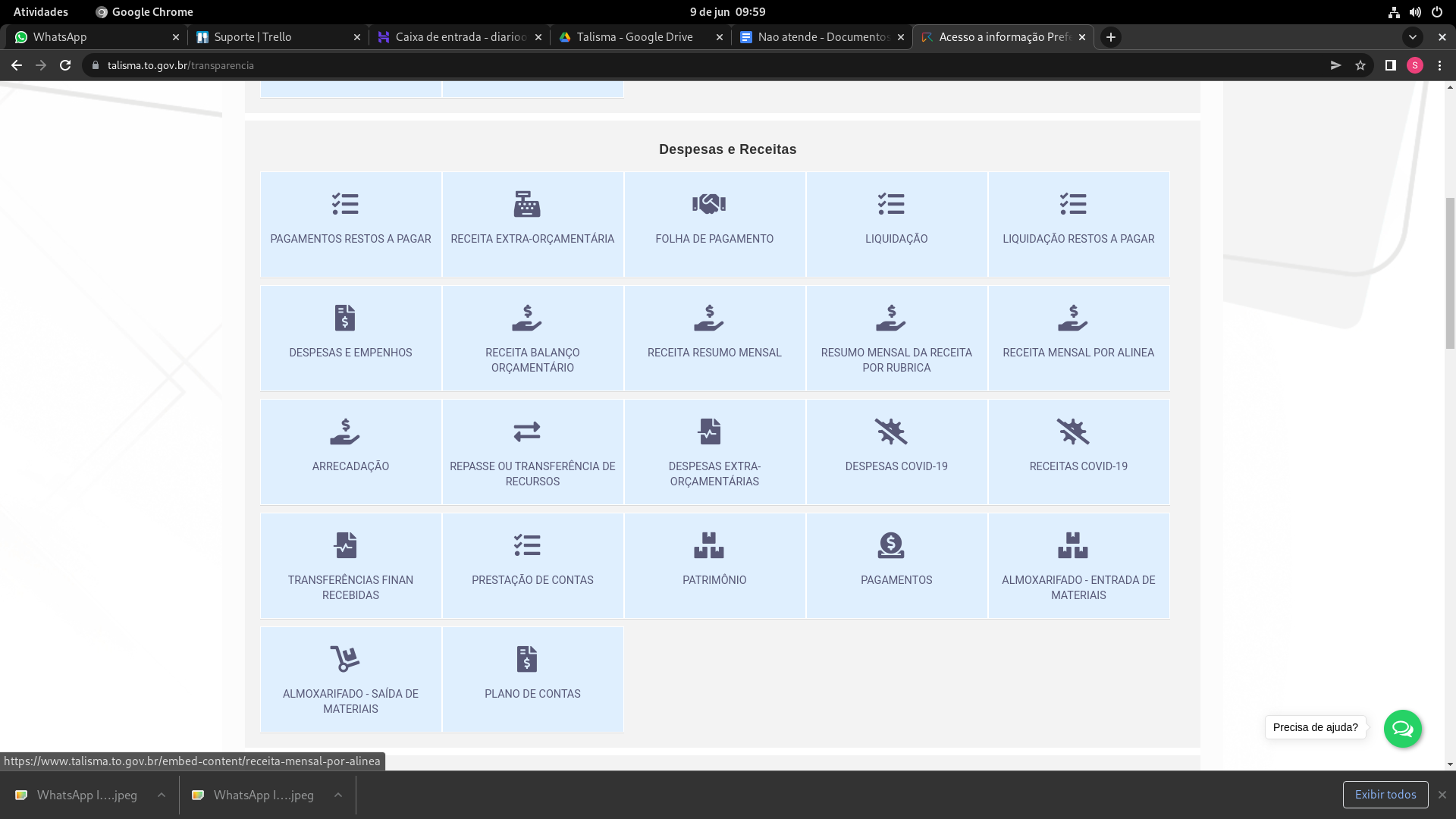 5. RECURSOS HUMANOS5.5 | Tabela com o padrão remuneratório dos cargos e funções | Essencial 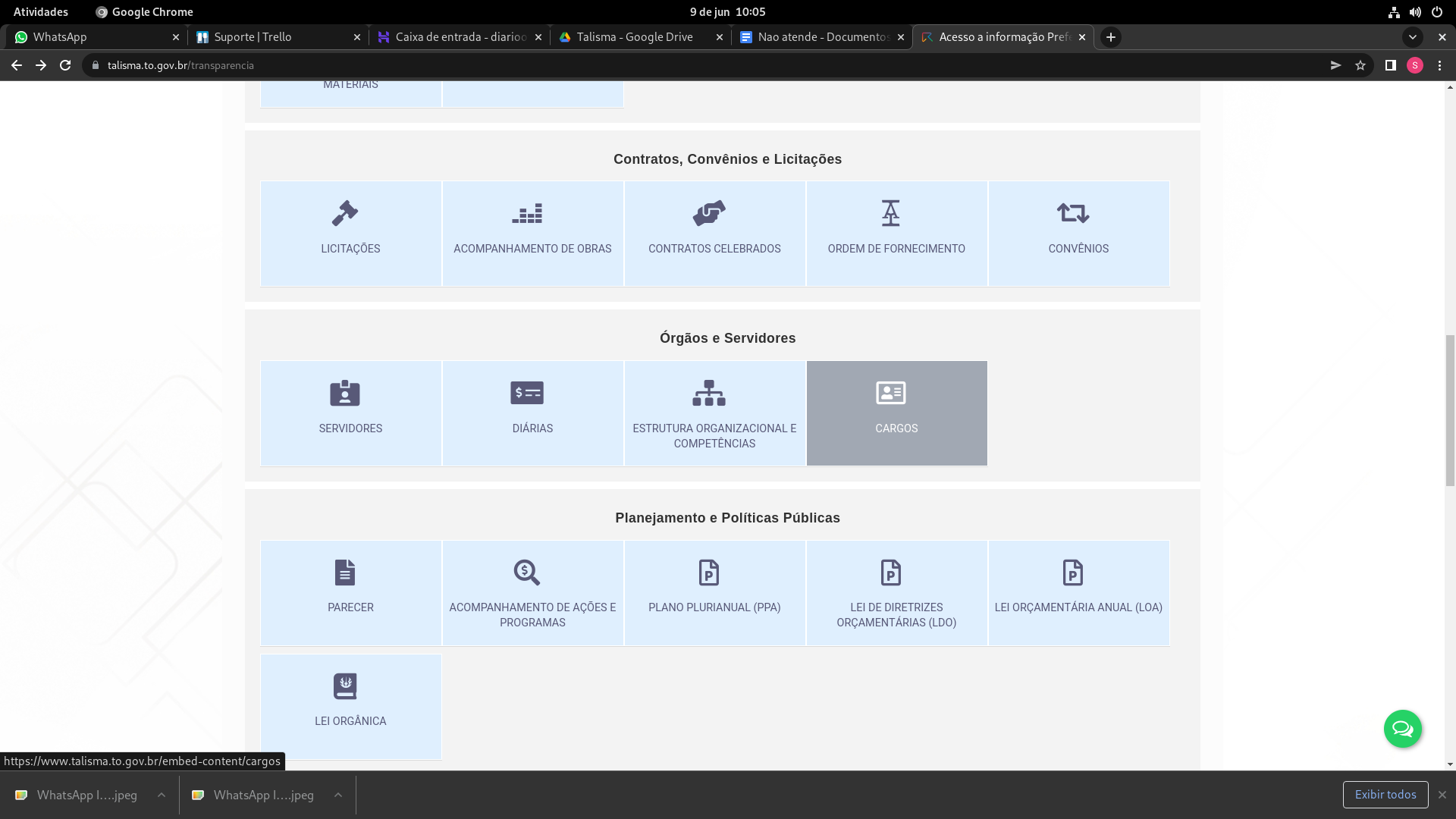 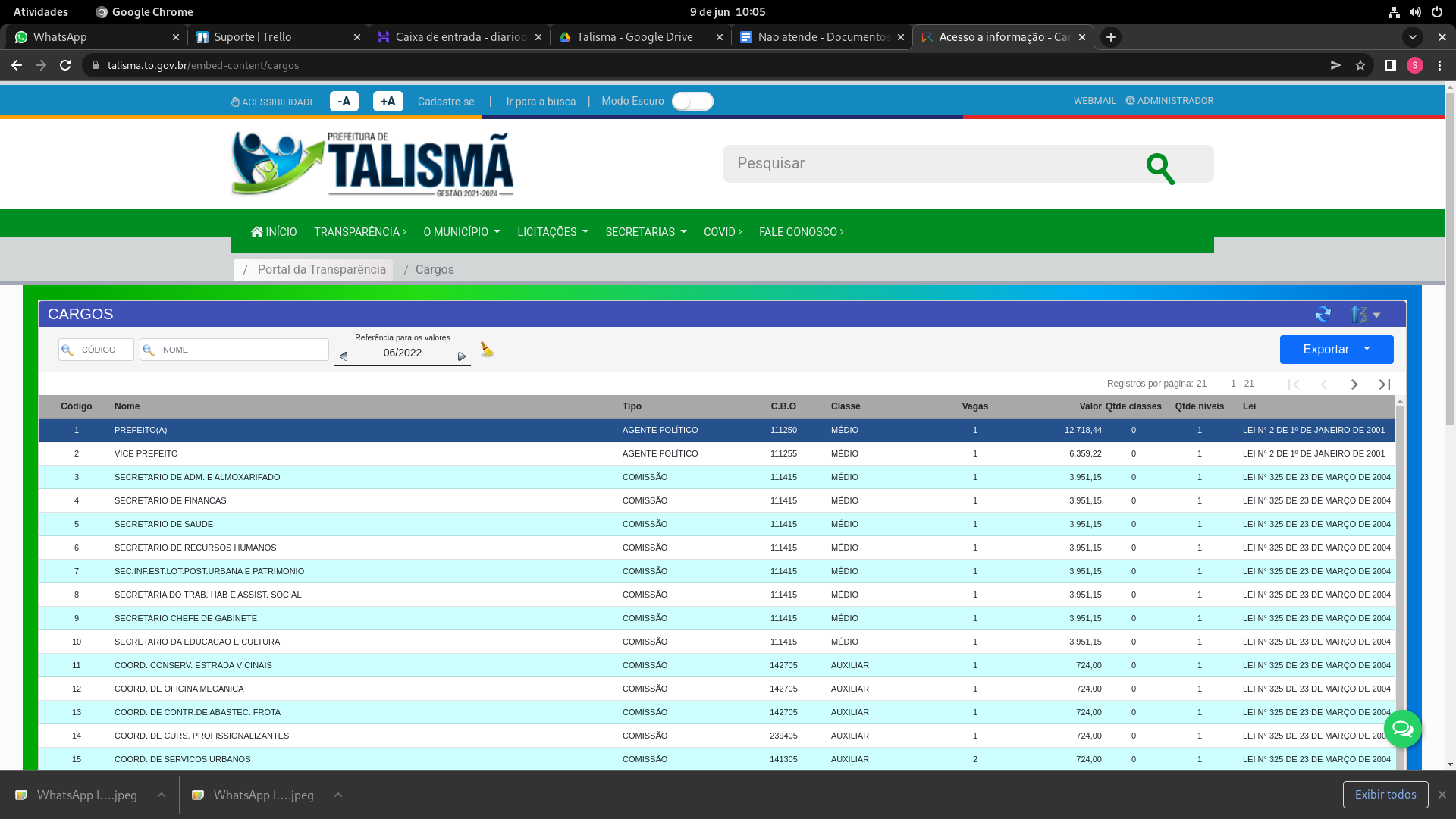 6. DIÁRIAS6.7 | Tabela ou relação que explicite os valores das diárias dentro do Estado, fora do Estado e fora do país, conforme legislação local | Essencial 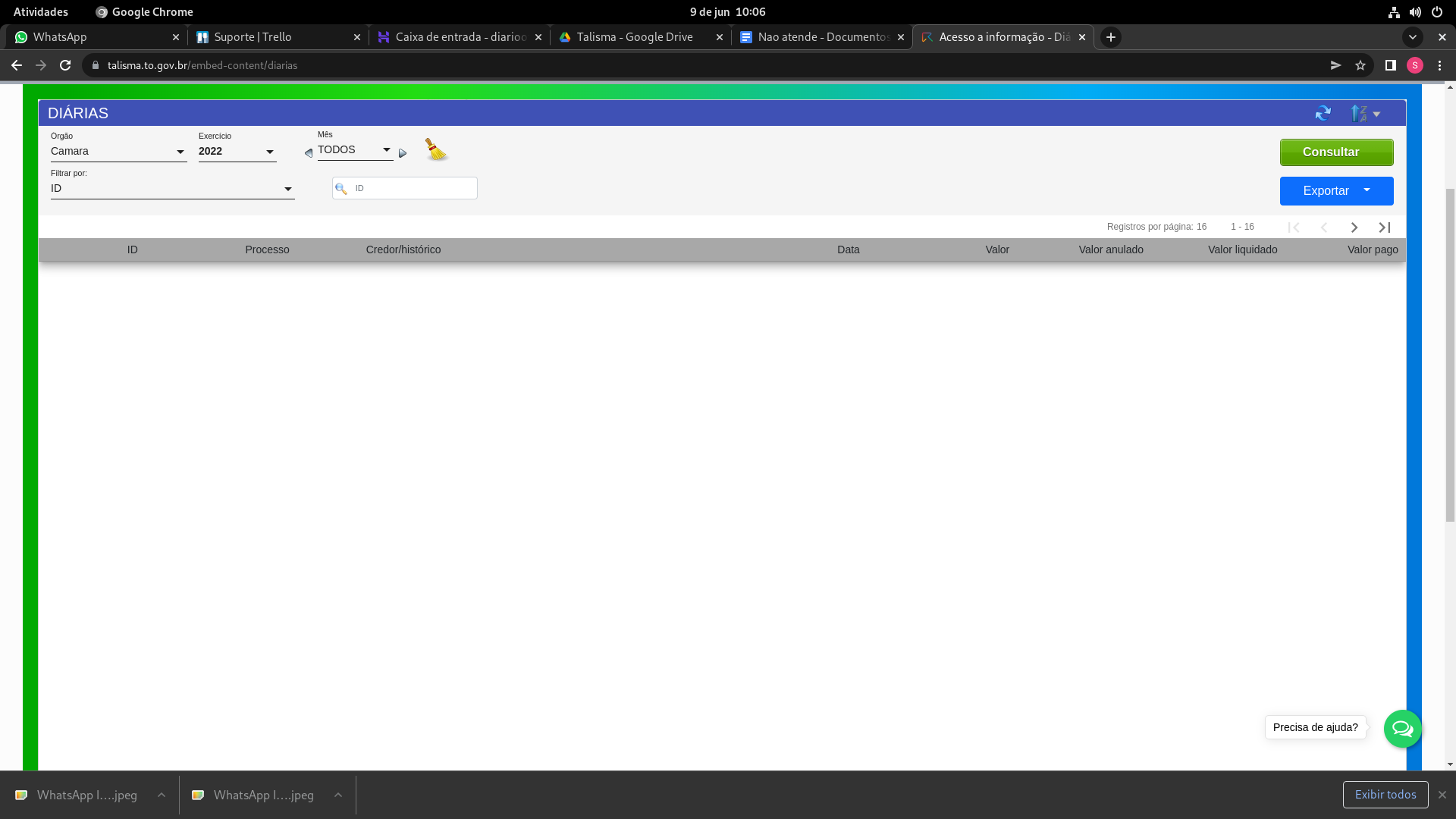 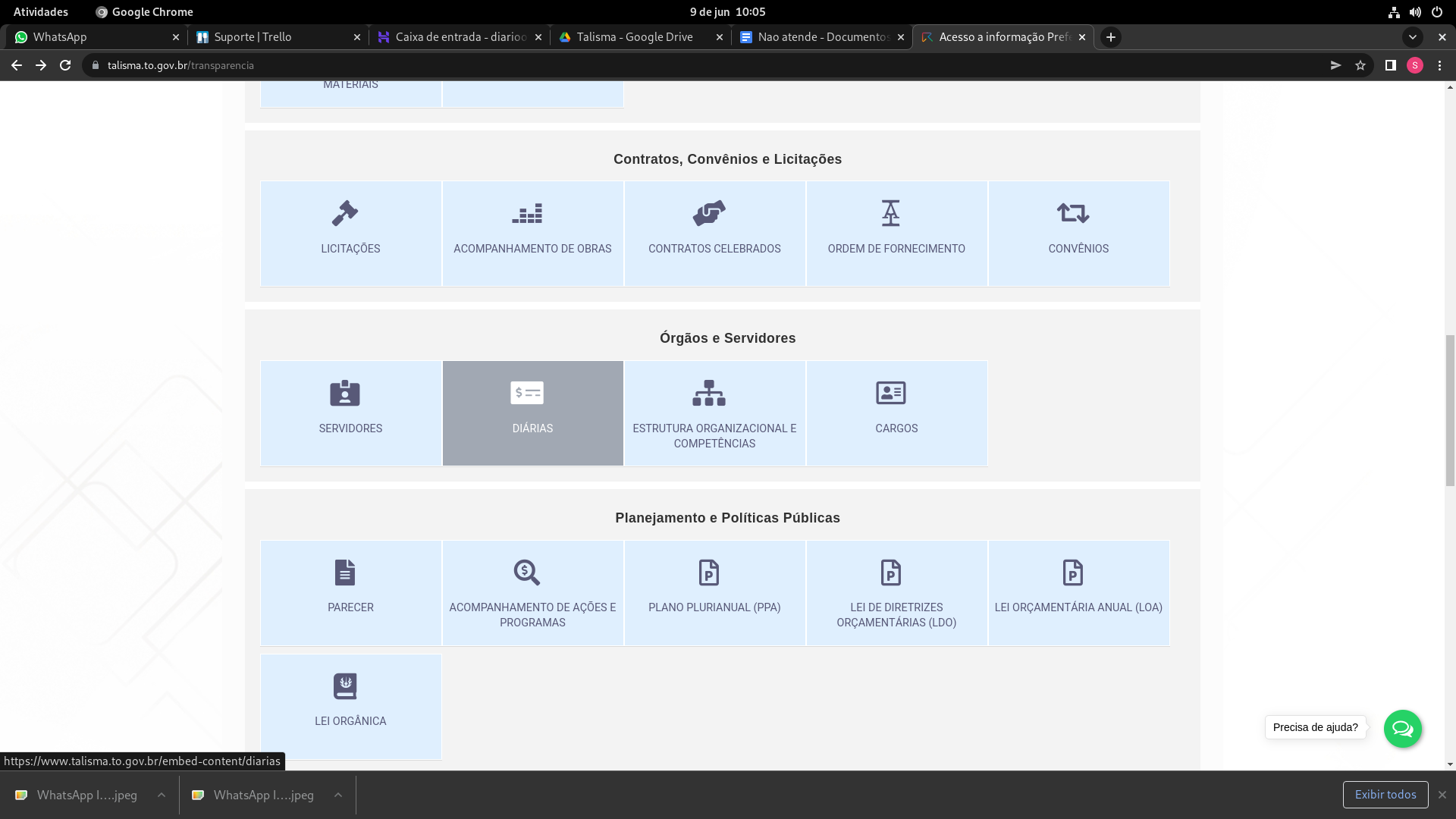 7. LICITAÇÕES, DISPENSAS, INEXIGIBILIDADES E ATAS DE ADESÃO - SRP7.8 | Gravação de relatórios em diversos formatos | Recomendada8. CONTRATOS8.1 | Contratos na íntegra e termos aditivos | Recomendada9. RELATÓRIO DE GESTÃO FISCAL (RGF)
9.2 | Existência de histórico das informações (três anos) | Obrigatória TRANSPARÊNCIA PASSIVA11. SERVIÇO DE INFORMAÇÕES AO CIDADÃO e-SIC (ELETRÔNICO)11.4 | Instrumento normativo local que regulamente a LAI | Recomendada11.6 | Existe rol das informações que tenham sido desclassificadas nos últimos 12 (doze) meses | Obrigatória 11.7 | Existe rol de documentos classificados em cada grau de sigilo, com identificação para referência futura | Obrigatória 12. ACESSIBILIDADE
12.5 | Mapa do site | Obrigatória  12.6 | Teclas de atalho | Obrigatória MATRIZ ESPECÍFICA: PODER EXECUTIVO ESTADUAL E/OU MUNICIPAL14. INSTRUMENTOS DA GESTÃO FISCAL E DO PLANEJAMENTO 14.7 | Parecer prévio do TCE | Essencial15. RELATÓRIOS REFERENTES À TRANSPARÊNCIA DA GESTÃO FISCAL 15.2 | Existência de histórico das informações (três anos) | Obrigatória15.4 | Existência de histórico das informações (três anos) | Obrigatória16. BOAS PRÁTICAS16.2 | Divulga o Plano Estadual/Municipal de Saúde | Recomendada 16.3 | Divulga o Plano Estaudal/Municipal de Educação | Recomendada 16.4 | Divulga o Relatório de Gestão Estadual/Municipal de Saúde | Recomendada